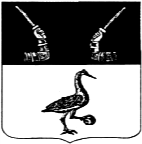 Администрация муниципального образованияПриозерский муниципальный район Ленинградской областиП О С Т А Н О В Л Е Н И Еот    2020 года   №   _____В соответствии с  п. 4 ст. 158  Жилищного кодекса Российской Федерации, Методическими указаниями установления размера платы за пользование жилым помещением для нанимателей жилых помещений по договорам социального найма и договорам найма жилых помещений  муниципального жилищного фонда, утвержденными приказом Министерства строительства и жилищно-коммунального хозяйства Российской Федерации от 27 сентября 2016 г. № 668/пр,  соглашением  № 01 от 28 ноября 2019 года  между администрацией муниципального образования Приозерский муниципальный район и администрацией  муниципального образования  Сосновское сельское поселение  по передаче полномочий по установлению размера платы за содержание жилого помещения  для населения, отсутствием решений собственников при проведении общих собраний собственников жилых помещений многоквартирных домов муниципального образования Сосновское  сельское поселение, Уставом муниципального образования Приозерский муниципальный район Ленинградской области администрация муниципального образования Приозерский муниципальный район Ленинградской области ПОСТАНОВЛЯЕТ:1. Установить размер платы   за содержание жилого помещения для нанимателей  жилых помещений по договорам социального найма, договорам найма жилых помещений муниципального жилищного фонда и для собственников  помещений в многоквартирном доме, не принявших решение об установлении размера платы за содержание жилого помещения, по  муниципальному образованию Сосновское сельское поселение (Приложение).2.  Настоящее постановление опубликовать на официальном сайте администрации муниципального образования Приозерский муниципальный район Ленинградской области в сети Интернет.3. Настоящее постановление вступает в силу с 01.10.2020.4. Контроль за исполнением настоящего постановления возложить на заместителя главы администрации по жилищно-коммунальному хозяйству Полищука В.С. Заместитель главы   администрации                                                                                 О.Г. Петрюк Разослано: дело - 2, ОКХ - 1, КФ - 1, поселения - 1, УО - 1,  АО «ЕИРЦ ЛО» - 1, ОИТ – 1.Приложениек постановлению администрации муниципального образования Приозерский муниципальный район Ленинградской областиот __ ________ 2020 года № __ Размер платы за содержание жилого помещения для нанимателей  жилых помещений по договорам социального найма и для собственников жилых  помещений в многоквартирном доме, не принявших решение об установлении размера платы за содержание жилого помещения, по  муниципальному образованию  Сосновское сельское поселениеУправляющая организация  ООО «ВЕРИС»Лист  согласованияК проекту постановления                                              от «___»_сентября_ 2020_    №________«Об установлении размера платы за содержание жилого помещения для нанимателей  жилых помещений по договорам социального найма и для собственников жилых  помещений в многоквартирном доме, не принявших решение об установлении размера платы за содержание жилого помещения, по  муниципальному образованию  Сосновское сельское поселение»Управляющая организация  ООО «ВЕРИС»Структурное подразделение – отдел коммунального хозяйстваИсполнитель: ведущий специалист ОКХ  Борисова О.М., тел: 36-693Об установлении размера платы за содержание жилого помещения для нанимателей  жилых помещений по договорам социального найма и для собственников жилых  помещений в многоквартирном доме, не принявших решение об установлении размера платы за содержание жилого помещения, по  муниципальному образованию  Сосновское сельское поселение№ п/пАдресСодержание жилого помещения с 01.10.2020 г. (руб./м. кв.)№ п/пАдресСодержание жилого помещения с 01.10.2020 г. (руб./м. кв.)123поселок  Сосновоул. Ленинградская, д. 722,67ул. Ленинградская, д. 922,66ул. Никитина, д. 815,59ул. Связи, д. 720,47ул. Связи, д. 921,77ул. Связи, д. 1322,36деревня Снегирёвкаул. Гагарина, д. 111,40ул. Гагарина, д. 811,37ул. Гагарина, д. 1011,37ул. Горького, д. 46,44ул. Майская, д. 123,27ул. Майская, д. 323,27ул. Майская, д. 523,26ул. Набережная, д. 423,26ул. Набережная, д. 623,25ул. Центральная, д. 253,21ул. Центральная, д. 2711,38ул. Школьная, д. 1211,37ул. Школьная, д. 1923,26деревня Кривкоул. Урожайная, д. 321,96ул. Урожайная, д. 3а21,41ул. Урожайная, д. 722,43ул. Урожайная, д. 922,05ул. Урожайная, д. 1122,04ул. Урожайная, д. 1322,03ул. Урожайная, д. 1522,03ул. Урожайная, д. 1722,14ул. Урожайная, д. 246,44ул. Урожайная, д. 276,44ул. Фестивальная, д. 28,90ул. Фестивальная, д. 108,90ул. Фестивальная, д. 10 а8,90ул. Фестивальная, д. 148,90ул. Фестивальная, д. 168,90ул. Фестивальная, д. 29 а6,44Согласующее лицоЗамечания Виза согласования(дата, подпись)Заместитель главы администрации по жилищно-коммунальному хозяйствуПолищук В.С.«____»________2020Заместитель главы администрации по экономике и финансам – председатель комитета финансовПетрюк О.Г.«____»________2020Начальник отдела коммунального хозяйстваХлюстова С.Л.«____»________2020Начальник отдела городского хозяйства управления по строительствуБерстнев А.Р.«____»________2020Начальник юридического отделаМихалева И.Н.«____»________2020